National Centre for Leadership and Innovation 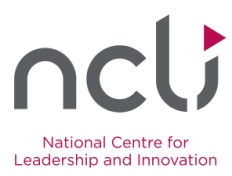 Leadership Award 2014Nomination FormPerson NominatedNominated byReasons for nominationWhich one of the following criteria does the nominee match?	Primary school pupil 	Parent/guardian of a primary school pupil	Member of a Parent Association	Primary school teacher	School ancillary staff	Current or retired primary school principal	Board of Management memberPlease provide a synopsis to support your reasons for nominating this person for this award. (300 word maximum)What are the nominee’s most notable achievements as a leader? (250 word maximum)How has he/she influenced others? (250 word maximum)How did you hear about the NCLI Leadership Awards? 	E-scéal 	Radio	Newspaper	Leadership+	Networking	Word of mouth	www.ippn.ie  Twitter / Social Media	Other _______________________________Please submit your completed nomination form by emailing info@ncli.ie or post it to:NCLI Leadership Award, IPPN Support Office, Glounthaune, CorkAll nominations must be submitted no later than Friday, 5th December 2014.An independent Adjudication Committee will review all nominations and, based on the criteria, will determine the award recipient. The Award will be presented at IPPN’s Annual Conference on 30th January 2015.Name: Address:School:School Roll No.: (If known)Telephone No.:Email Address:Your name:Your address:Your title / organisation:Your Telephone No.: Email Address: